JOB DESCRIPTION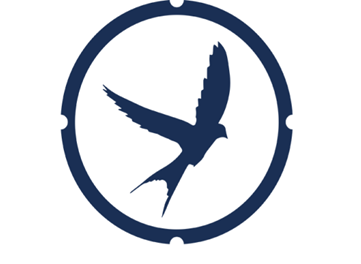 POST: Teaching Assistant GRADE: Scale 2 (Spine Point 3 – 4) Purpose of the job and key role:To work under guidance to implement work programmes for individuals/groups which could include those requiring detailed and specialist knowledge in particular areas. Assisting the whole planning cycle and the management/ preparation of resources. To support children’s access to the curriculum, promoting inclusion, assessing, and supporting achievement and monitoring progress towards targets.  Supporting children on the special needs register as required.Specific Duties and ResponsibilitiesSupport for ChildrenTo provide support to children in all school and classroom activitiesTo support the learning of individuals and groups of children as identified in the weekly planning and to act as a role model, setting high expectationsTo work with individuals and small groups on specific activities under the guidance of the teacher and/or other lead personTo focus on individual children to ensure their needs are being met within the groupTo motivate and support children to remain on task and complete work in a focused wayTo work with other staff to develop and implement IEPs for childrenTo assist the class teacher in record keeping and assessment. To pass on information about children’s personal and educational needs to parents, the class teacher and other staff as appropriate. To contribute to team meetings and review meetingsTo promote the inclusion and acceptance of all children within the classroomTo support children(s) communication needs. This may include using body and sign language when appropriateTo meet the physical/medical needs of the children according to a children’s individual care plan in liaison with the SENCO and first aid staff, whilst encouraging independence wherever possibleTo feed or assist with feeding the children when necessary, safely and hygienically, following established advice, procedures and guidelinesTo attend to minor accidents inside the school and reporting the same in the accident book.  To refer to the named First Aider in more serious cases and report to the Headteacher When necessary, to provide personal care and assistance for children who require such support. This may include assisting with oral and personal hygiene including changing nappies/pads and facilitating incontinence programmesTo encourage children to interact and work co-operatively with others and encourage positive friendship patterns To participate in and supervise children’s play and extend and stimulate language through conversationTo support the children in physical activities (PE, Drama etc) as required Support for TeachersTo liaise with teachers re the daily/weekly programme of lessons, activities and events in order to support children and adjust lessons/work plans as appropriateTo monitor and evaluate children’s responses to learning activities through observation and planned recording of achievement against pre-determined learning objectivesTo provide objective and accurate feedback and reports as required to the teacher on children’s achievement and progress ensuring the availability of appropriate evidenceTo administer and assess routine tests and assist in the invigilation of exams/tests as agreed with the teacherTo follow the school behaviour policy to anticipate and manage behaviour constructively, promoting self-control and independence.To prepare, and assist in the preparation, of resources, equipment and computers for use by childrenSupport for the SchoolTo promote the policies and ethos of the school. To promote positive values, attitudes and good behaviour, dealing promptly with conflict and incidents in line with established policy and encouraging children to take responsibility for their own behaviourTo display children’s work according to school policy to reflect their achievementTo supervise children on outings and visits as requiredTo supervise children at playtime and lunchtime To be aware of and comply with policies and procedures relating to child protection, health, safety and security and to refer all concerns to the Designated Child Protection Officer or the Head of SchoolTo treat all information relating to a children as strictly confidential, and to be aware of and comply with school policy and practiceTo support and encourage students on childcare courses, work experience, teaching practice, etc.To be a proactive member of the school and class teamTo participate positively and professionally in effective relationships with team membersTo establish constructive relationships and communicate with other agencies/professionals in liaison with the teacher, to support achievement and progress of childrenTo provide appropriate guidance and supervision and assist in the training and development of staff as appropriateTo attend relevant courses and learning activities in order to update knowledge as requiredTo support with school activities and events such as school fayres and performances as requiredTo undertake training and attend INSET days in accordance to contractual requirements. To contribute to whole school policiesTo be involved in general administration duties as requested by the Class teacher/Senior member of staff.To promote the Council’s equal opportunities policies in a manner compatible with the duties of the post.To undertake other duties of a similar level as required by the Headteacher or Executive Headteacher. 